Publicado en Madrid el 30/11/2023 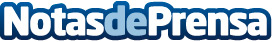 GenIA-L, la solución de IA generativa de Lefebvre, incorpora tres nuevas funcionalidades para los despachos de abogadosUna completa biblioteca de conclusiones fundamentadas en las obras de Lefebvre y otras editoriales; generación de ideas para elaborar documentación legal, o la preparación de negociaciones, se añaden como mejoras. Además, Lefebvre ha elaborado el IA Report 2023, un informe que analiza el potencial impacto que tendrá la irrupción de la tecnología y, en concreto, de la Inteligencia Artificial generativa en la práctica jurídica y el sector legal empresarialDatos de contacto:CarmelaLefebvre622186165Nota de prensa publicada en: https://www.notasdeprensa.es/genia-l-la-solucion-de-ia-generativa-de Categorias: Nacional Derecho Inteligencia Artificial y Robótica Sociedad http://www.notasdeprensa.es